общество с ограниченной ответственностью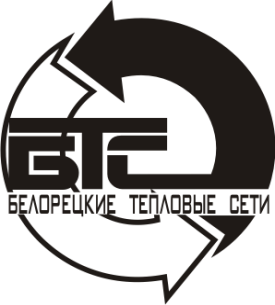 «БЕЛОРЕЦКИЕ ТЕПЛОВЫЕ СЕТИ»Российская федерация, Республика Башкортостан,453500 г. Белорецк, ул. Блюхера, 86Email: bts_teplo@mail.ru Тел.: 8 (34792)3-30-58                       _______________________________________________________________В соответствии с частями 2.1 и 2.2 статьи 8 ФЗ «О теплоснабжении» все  тарифы, регулирующие ценообразование для договоров, заключаемых ООО «Белорецкие тепловые сети», устанавливаются Государственным комитетом  по тарифам Республики Башкортостан. ООО «Белорецкие тепловые сети» не осуществляет виды деятельности, предусматривающие самостоятельное определение тарифов для потребителей тепловой энергии